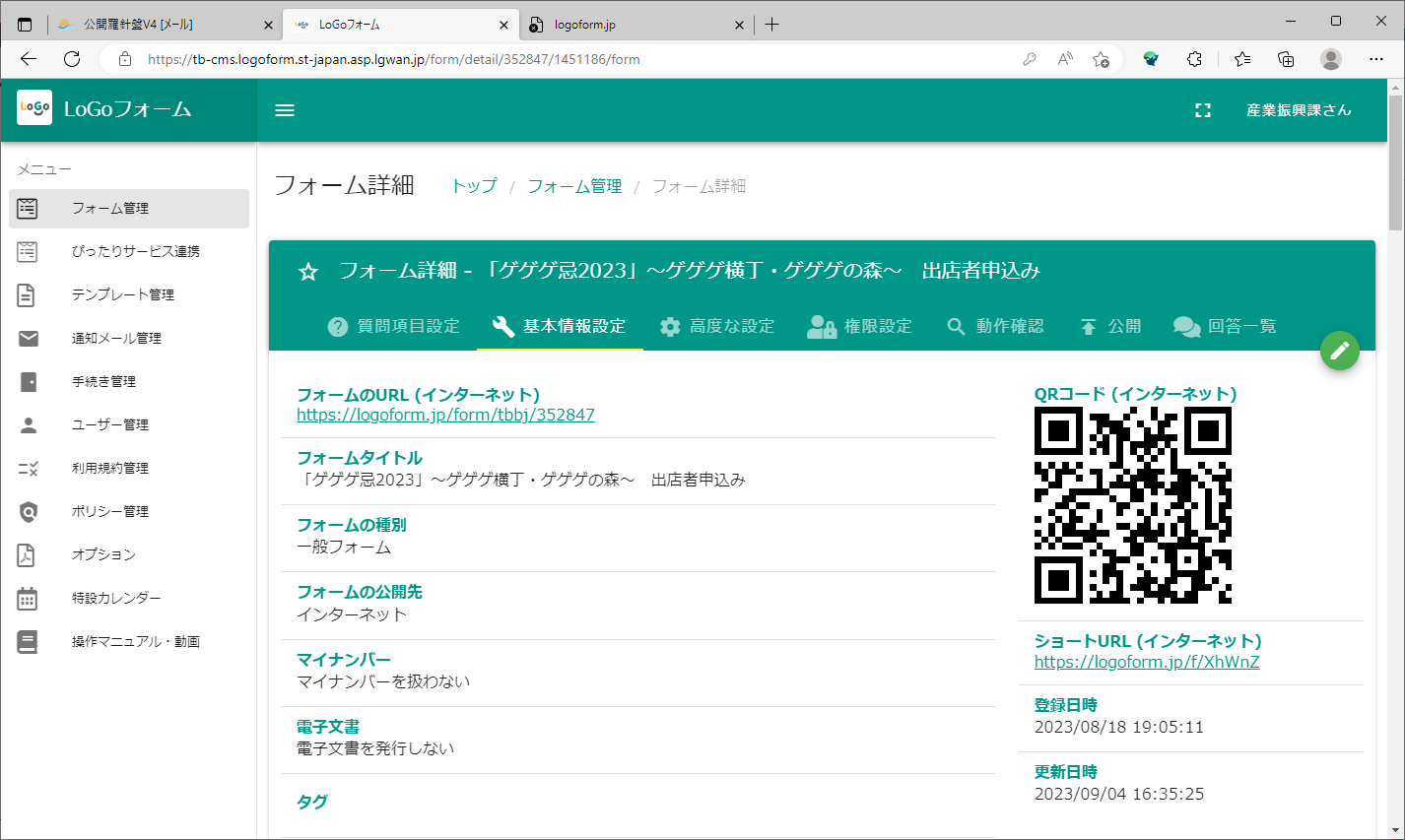 事業所名代表者氏名担当者氏名電話番号FAX番号メールアドレス出店メニュー出店形態・出店希望日は〇をつける（いずれも可能の場合は，両方に〇）出店形態・出店希望日は〇をつける（いずれも可能の場合は，両方に〇）出店形態・出店希望日は〇をつける（いずれも可能の場合は，両方に〇）出店形態・出店希望日は〇をつける（いずれも可能の場合は，両方に〇）出店形態テント　　　　　　　キッチンカー　テント　　　　　　　キッチンカー　テント　　　　　　　キッチンカー　出店希望日11月25日(土)　　　　　11月26日(日)　11月25日(土)　　　　　11月26日(日)　11月25日(土)　　　　　11月26日(日)　ゲゲゲ忌の取組（案）１オリジナル商品作成　詳細を記入し写真を添付してください。１オリジナル商品作成　詳細を記入し写真を添付してください。１オリジナル商品作成　詳細を記入し写真を添付してください。ゲゲゲ忌の取組（案）２ゲゲゲ忌らしい店づくり　詳細をご記入ください。２ゲゲゲ忌らしい店づくり　詳細をご記入ください。２ゲゲゲ忌らしい店づくり　詳細をご記入ください。ゲゲゲ忌の取組（案）詳細記入欄（上記１と２のいずれかを必ず実施してください。）詳細記入欄（上記１と２のいずれかを必ず実施してください。）詳細記入欄（上記１と２のいずれかを必ず実施してください。）